Completa la tabla del 100 , luego completa la secuencia según se indica en cada pista.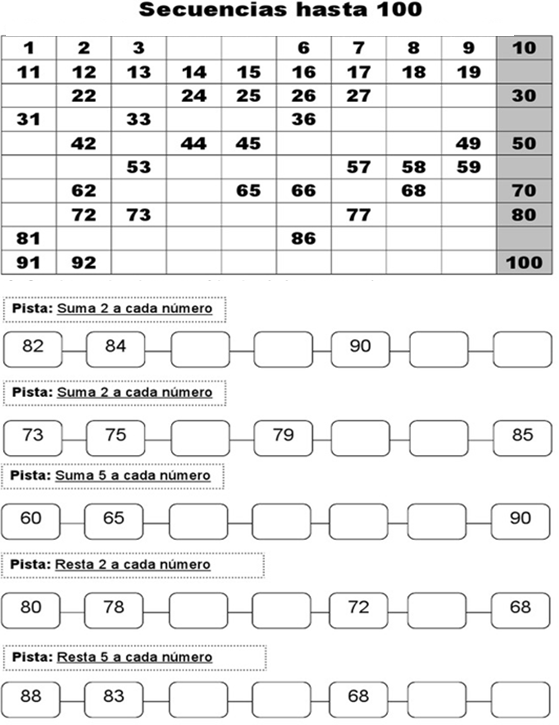 